Психологические службы города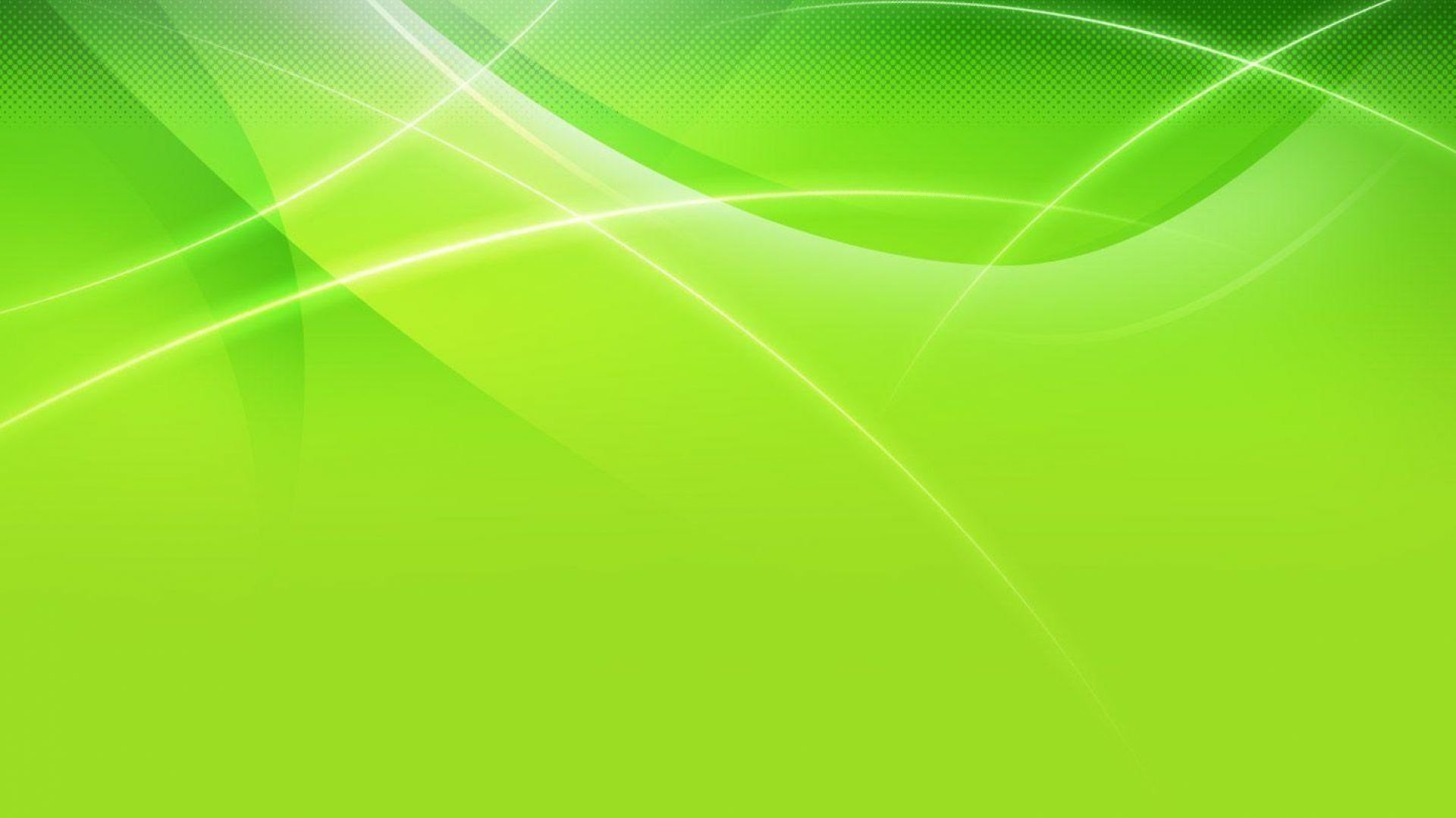 Муниципальное бюджетное учреждение дополнительного образования «Центр психолого-педагогического и социального сопровождения»Адрес: г. Тула, ул. Галкина, д.17Телефон: 8(4872 ) 47-31-01Сайт: https://psyhologcentr.ru/E-mail: psyholog centr@tularegion.orgПодразделения Центра:ТОПП ВАЛЕОЦЕНТР»РОССИЯ 300002, г. Тула, ул. Галкина, 17Телефон: 8 (4872) 47-31-01E-mail psyholog centr@tularegion.orgТОПП «ПРЕОБРАЖЕНИЕ»РОССИЯ 300028, г. Тула, ул. Оружейная, 34-аТелефон: 8 (4872) 65-67-26E-mail preobr@tularegion.orgТОПП «ДОВЕРИЕ»РОССИЯ 301122, Тульская область,Ленинский район, пос. Барсуки, ул. Чапаева, 8Телефон: 8 (4872) 72-90-58E-mail doverie@tularegion.orgПсихологические службы города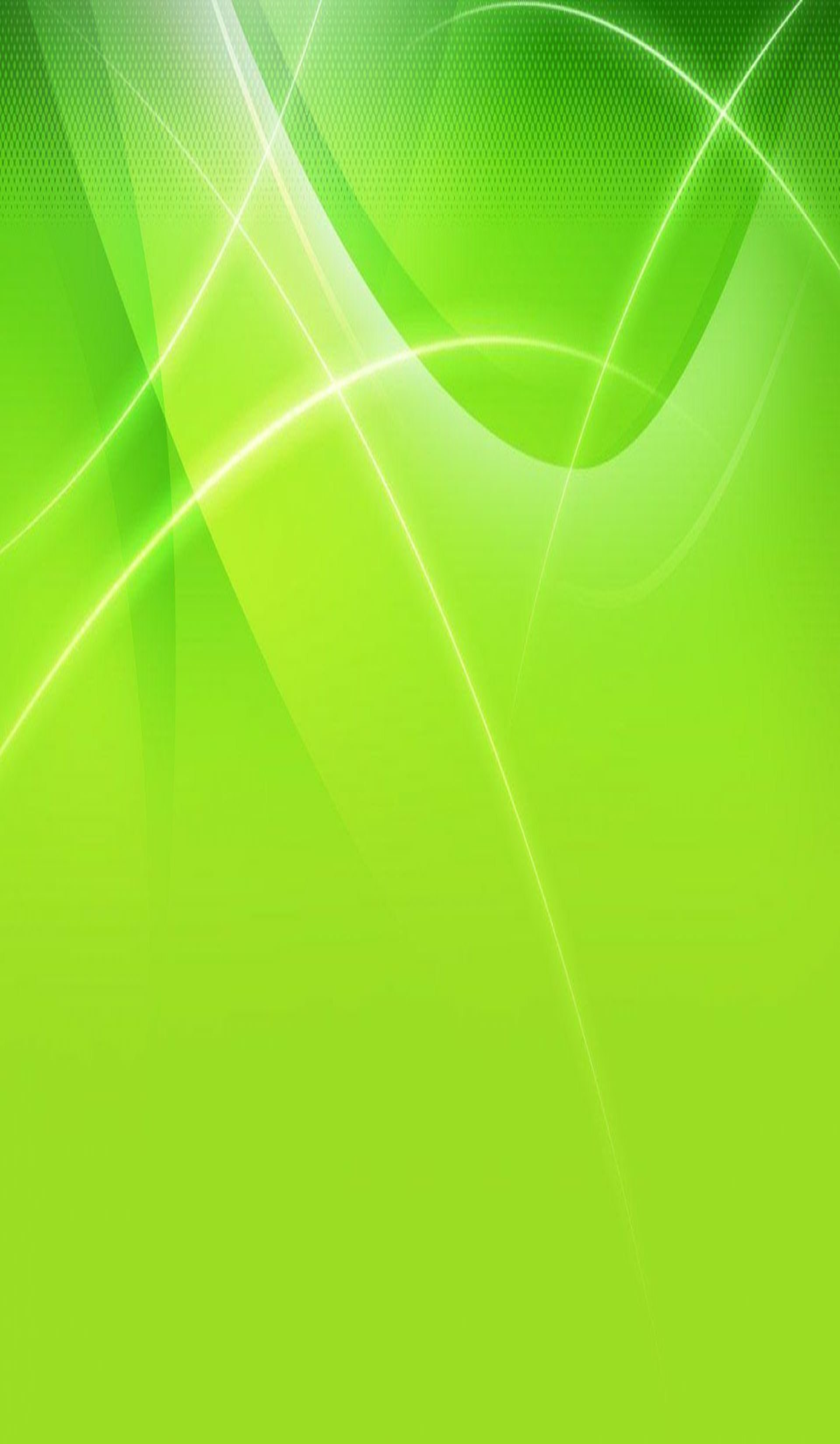 МБУ ДО центр психолого-педагогического и социального сопровожденияТула, Демидовская ул., 70, корп. 2, 1 этажТелефон: +7 (4872) 47-31-49Телефон: +7 (4872) 47-31-01Центр социально-психологической помощи молодежи «Шанс»Адрес: ул. Галкина, д. 31аТелефон: 49-00-88, 49-88-19Тульский областной центр службы практической психологии «Помощь»Адрес: ул. Буденного, д. 50аТелефон: 31-22-53Областной центр психолого-педагогической помощи молодежи «Семья»Адрес: ул. Сойфера, д. 35Телефон: 21-46-52, 8-953-180-48-42